Aim High....Fly HighTEACHING ASSISTANT VACANCY
Duxford Church of England Community Primary School
St John’s Street
Duxford
Cambridge
CB22 4RATel:  (01223) 712108
e-mail:  office@duxford.cambs.sch.ukTeaching AssistantLevel 1b/2 depending on experienceWe are seeking to appoint an enthusiastic and caring Teaching Assistant to start as soon as possible. This will be a temporary position for this academic year with possibilities of permanency in the future. Hours will be 8.45 am to 3.00 pm Monday to Friday, term time only. The successful applicant will ideally have experience of working with children who are aged 4 to 11 years old. You will be required to support a variety of programmes, including speech and language, literacy and numeracy recovery and behavioural strategies. You should also be willing to undertake a variety of roles to support the class teacher.Our ideal candidate would have: Be able to build a good working relationship with children Good organisational and team working skills Initiative and the ability to build constructive relationships A willingness to learn Good literacy and numeracy skills Experience of working with primary school children Flexibility and a good sense of humour To find out more about the school please visit the school website: www.duxford.cambs.sch.uk.   Visits to the school are encouraged and welcomed.Information packs from the school office: 01223 712108The closing date for applications is 18th October 2017. Shortlisted candidates will be invited for interview and these will be held week commencing 30th October 2017.The offer of employment is subject to satisfactory pre-employment clearances (including the right to work in the UK), enhanced Disclosure and Barring Service check and satisfactory references. Duxford Primary School is committed to safeguarding and promoting the welfare of children and young people, and expects all staff to share this commitment.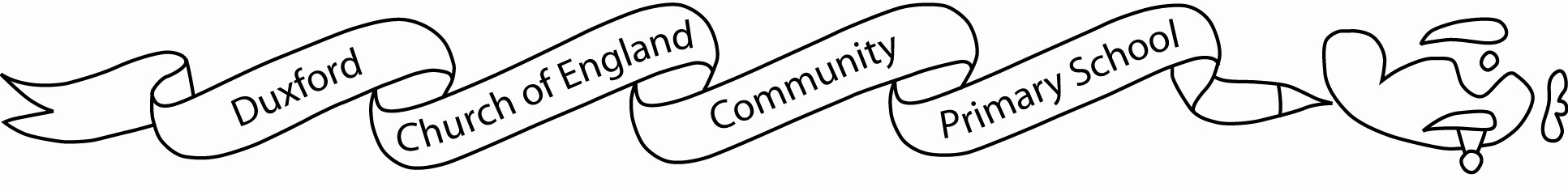 